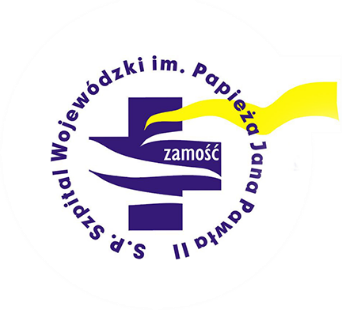 Samodzielny Publiczny Szpital Wojewódzki
im. Papieża Jana Pawła II w ZamościuNr sprawy: AG.ZP.3320.81.18Specyfikacja Istotnych Warunków Zamówieniana„Dostawę i wdrożenie Zintegrowanego Systemu Informatycznego dla Samodzielnego Publicznego Szpitala Wojewódzkiegoim. Papieża Jana Pawła II w Zamościuwraz z dostawą i uruchomieniem infrastruktury informatycznej”realizowanego w ramach projektu:„Modernizacja systemów informatycznych w celu zapewnienia dostępności, integracji oraz cyfryzacji nowych usług i poprawę funkcjonalności istniejących usług publicznych świadczonych drogą elektroniczną w zakresie e-zdrowia”współfinansowanego ze środkówEuropejskiego Funduszu Rozwoju Regionalnego w ramach RegionalnegoProgramu Operacyjnego Województwa Lubelskiego na lata 2014-2020Zamość, 18 grudnia 2018 r.Informacje o Zamawiającym.Nazwa Zamawiającego:Samodzielny Publiczny Szpital Wojewódzki im. Papieża Jana Pawła II w Zamościu.Adres Zamawiającego:Samodzielny Publiczny Szpital Wojewódzki im. Papieża Jana Pawła II w Zamościuul. Aleje Jana Pałwa II 10; 22-400 ZamośćREGON: 006050134,   NIP: 922-229-24-91www.szpital.zam.plGodziny pracy Zamawiającego: 7:25 -15:00 w dni robocze.Tryb i podstawa prawna udzielenia zamówienia.Postępowanie prowadzone jest zgodnie z przepisami ustawy z dnia 29 stycznia 2004 r. Prawo zamówień publicznych (tj.: Dz. U z 2018 r., poz. 1986), zwanej dalej „ustawą Pzp”.Postępowanie prowadzone jest w trybie przetargu nieograniczonego o wartości szacunkowej przekraczającej kwoty określonej w przepisach wydanych na podstawie art. 11 ust. 8 ustawy Pzp.Podstawa prawna wyboru trybu udzielenia zamówienia publicznego – art. 10 ust.1 w związku z art. 39 i nast. ustawy Pzp.Ogłoszenie o niniejszym zamówieniu publicznym zostało zamieszczone w Dzienniku Urzędowym Unii Europejskiej, w siedzibie oraz na stronie internetowej Zamawiającego: www.szpital.zam.pl.Postępowanie o udzielenie zamówienia jest jawne.Zamówienie zostanie udzielone Wykonawcy wybranemu zgodnie z przepisami ustawy Pzp. Rodzaj zamówienia: dostawa.W zakresie nieuregulowanym w niniejszej Specyfikacji Istotnych Warunków Zamówienia, zwanej dalej „SIWZ”, mają zastosowanie przepisy ww. aktu prawnego oraz przepisy wykonawcze do ustawy Pzp.Opis przedmiotu zamówienia.Przedmiot zamówienia obejmuje dostawę i wdrożenie Zintegrowanego Systemu Informatycznego (ZSI) w zakresie:zakupu, dostawy i uruchomienia modułów oprogramowania aplikacyjnego w części medycznej,zakupu, dostawy i uruchomienia modułów oprogramowania aplikacyjnego w części administracyjnej,zakupu, dostawy i uruchomienia modułów oprogramowania aplikacyjnego w części laboratoryjnej,platformy świadczenia e-usług,zakupu, dostawy i uruchomienia Systemu Elektronicznego Obiegu Dokumentów,udzielenia bezterminowej licencji na sieciowe użytkowanie zaoferowanego oprogramowania aplikacyjnego wraz z gwarancją,integracji oferowanego oprogramowania w części medycznej z systemem RIS/PACS posiadanym przez Zamawiającego,przeprowadzenia szkoleń stanowiskowych oraz  e-learningowych dla użytkowników,objęcia oprogramowania aplikacyjnego gwarancyjnym nadzorem autorskim przez okres 36 miesięcy,modernizacji środowiska serwerowego.Szczegółowy opis przedmiotu zamówienia stanowi Załącznik nr 1- Opis Przedmiotu Zamówienia.Wspólny Słownik Zamówień Publicznych (CPV):główny kod CPV: 48000000-8 Pakiety oprogramowania i systemy informatyczne,- CPV: 48820000-2 Serwery,- CPV: 48620000-0 Systemy operacyjne,- CPV: 32420000-3 Urządzenia sieciowe,- CPV: 32424000-1 Infrastruktura sieciowa,- CPV: 30233141-1 Nadmiarowa macierz niezależnych dysków,- CPV: 48900000-7 Różne pakiety oprogramowania i systemy komputerowe,- CPV: 72263000-6 Usługi wdrażania oprogramowania,- CPV: 72265000-0 Usługi konfiguracji oprogramowania,- CPV: 48610000-7 Systemy baz danych,- CPV: 72268000-1 Usługi dostawy oprogramowania,- CPV: 72000000-5 Usługi informatyczne,- CPV: 72212000-4 Usługi programowania oprogramowania aplikacyjnego,- CPV: 71320000-7 Usługi inżynieryjne w zakresie projektowania,- CPV: 31682510-8 Awaryjne układy energetyczne,- CPV: 32410000-0 Lokalna sieć komputerowa,- CPV: 72710000-0 Usługi w zakresie lokalnej sieci komputerowej.Zamawiający nie przewiduje udzielenia zaliczki na poczet wykonania zamówienia.Informacja o możliwości składania ofert częściowych.Zamawiający nie dopuszcza składania przez Wykonawców ofert częściowych. Termin wykonania zamówienia.Termin wykonania zamówienia do 31.12.2019 r.W ramach realizacji przedmiotu zamówienia przewidziane są następujące etapy prac obejmujące: Etap I –Wykonanie analizy przedwdrożeniowej dla systemów ZSI i e-usług - do 45 dni od podpisania umowy.Etap II – System ZSI – dostarczenie oprogramowania w części medycznej, administracyjnej, e-Usług, SEOD, Zamowienia Publiczne – w terminie 30 - 60 dni od podpisania umowyEtap III – Modernizacja środowiska serwerowego zgodnie z punktem 2.10 Załącznika nr 1 do SIWZ – do 50 dni od podpisania umowyEtap IV – Wdrożenie oprogramowania w części medycznej – nie później niż do dnia 15.11.2019 r.Etap V – Wdrożenie Platformy świadczenia e-usług - nie później niż do dnia 15.11.2019 r.Etap VI - Wdrożenie oprogramowania w części administracyjnej - nie później niż do dnia 30.11.2019 r.Etap VII – Wdrożenie oprogramowania w części SEOD - nie później niż do dnia 30.11.2019 r.Etap VIII - Testy i odbiór końcowy - nie później niż do 30.12.2019 r.Informacja o podwykonawcach.Zamawiający żąda wskazania przez Wykonawcę części zamówienia, których wykonanie zamierza powierzyć podwykonawcom i podania przez Wykonawcę nazwę firm podwykonawców.Jeżeli zmiana albo rezygnacja z podwykonawcy dotyczy podmiotu, na którego zasoby Wykonawca powoływał się, na zasadach określonych w przepisie art. 22a ust. 1 ustawy Pzp, w celu wykazania spełniania warunków udziału w postępowaniu, Wykonawca jest obowiązany wykazać Zamawiającemu, że proponowany inny podwykonawca lub Wykonawca samodzielnie spełnia je w stopniu nie mniejszym niż podwykonawca, na którego zasoby Wykonawca powoływał się w trakcie postępowania o udzielenie zamówienia.Jeżeli powierzenie podwykonawcy wykonania części zamówienia nastąpi w trakcie realizacji zamówienia, Wykonawca na żądanie Zamawiającego przedstawia oświadczenie, o którym mowa w art. 25a ust. 1 ustawy Pzp lub oświadczenia lub dokumenty potwierdzające brak podstaw wykluczenia, wobec tego podwykonawcy.Jeżeli Zamawiający stwierdzi, że wobec danego podwykonawcy zachodzą podstawy wykluczenia, Wykonawca obowiązany jest zastąpić tego podwykonawcę lub zrezygnować z powierzenia wykonania części zamówienia podwykonawcy.Postanowienia zawarte w ust. 3 i 4 powyżej stosuje się odpowiednio wobec dalszych podwykonawców.Informacja o umowie ramowej.Zamawiający nie przewiduje zawarcia umowy ramowej.Informacje o zamówieniach, o których mowa w przepisie art. 67 ust. 1 pkt 6 i 7 ustawy Pzp.Zamawiający nie przewiduje udzielania zamówień, o których mowa w przepisie art. 67 ust. 1 pkt 6 i 7 ustawy Pzp.Informacja o możliwości składania ofert wariantowych.Zamawiający nie dopuszcza składania ofert wariantowych.Informacja o zwrocie kosztów udziału w postępowaniu.Zamawiający nie przewiduje zwrotu kosztów udziału w postępowaniu.Warunki udziału w postępowaniu art. 22 ust 1b Pzporaz podstawy do wykluczenia z przepisu art. 24 ust. 5 ustawy Pzp. O udzielenie zamówienia mogą ubiegać się Wykonawcy, którzy:Nie podlegają wykluczeniu.Spełniają warunki udziału w postępowaniu. Zamawiający określa warunki udziału w postępowaniu oraz wymagane odWykonawcy środki dowodowe w sposób proporcjonalny do przedmiotu zamówienia oraz umożliwiający ocenę zdolności Wykonawcy do należytego wykonania zamówienia. Warunki dotyczące: kompetencji lub uprawnień do prowadzenia określonej działalności zawodowej, 
o ile wynika to z odrębnych przepisów: – Zamawiający nie określa warunku udziału w postępowaniu w przedmiotowym zakresie.sytuacji ekonomicznej lub finansowej: - Wykonawca ubiegający się o udzielenie zamówienia musi wykazać w zakresie dotyczącym sytuacji ekonomicznej, że posiada ubezpieczenie od odpowiedzialności cywilnej w zakresie prowadzonej działalności zgodnej z przedmiotem niniejszego zamówienia na wartość co najmniej 3 000 000 zł (słownie: trzy miliony 00/100 złotych).zdolności technicznej lub zawodowej:- Wykonawca ubiegający się o udzielenie zamówienia musi wykazać że jest zdolny do wykonania zamówienia, tj. w ciągu ostatnich 5 lat przed upływem terminu składania ofert, a jeśli okres prowadzenia działalności jest krótszy - w tym okresie:wykonał co najmniej dwa zamówienia (zamówienie rozumiane jako jedna umowa), o wartości minimum 3 000 000 zł brutto (słownie: trzy miliony zł), którego przedmiotem była: dostawa, instalacja i konfiguracja sprzętu komputerowego obejmującego min. serwery,  sprzęt sieciowy, dostawa i wdrożenie wraz z serwisem systemu informatycznego obsługującego działalność podmiotu medycznego w zakresie w części. medycznej (HIS) obejmującej m.in. rozliczenia z płatnikami (w tym NFZ), ruch chorych, przychodnię, zlecenia, aptekę, e-usługi,dostawa i wdrożenie wraz z serwisem systemu informatycznego obsługującego działalność podmiotu medycznego w części administracyjnej, dostawa i wdrożenie wraz z serwisem Systemu Obiegu Dokumentów.W przypadku wspólnego ubiegania się o udzielenie zamówienia publicznego, warunek dotyczący zdolności technicznej lub zawodowej w zakresie wymaganego doświadczenia musi być spełniony samodzielnie przez jednego z wykonawców wchodzących w skład konsorcjum. W przypadku polegania na zasobach podmiotu trzeciego dotyczącego zdolności technicznej lub zawodowej w zakresie wymaganego doświadczenia warunek ten musi być spełniony samodzielnie przez podmiot trzeci. Wykonawca wskaże dokładną nazwę zrealizowanego zamówienia, która pozwoli na jednoznaczną identyfikację zamówienia, Zamawiający dopuszcza jedynie wykazywanie zamówień ostatecznie zakończonych i odebranych, z podaniem ich wartości, przedmiotu, dat wykonania i odbiorców wraz z dokumentami potwierdzającymi, że dostawy te zostały wykonane należycie.Wykonawca ubiegający się o udzielenie zamówienia musi wykazać, że dysponuje/będzie dysponował osobami/ zespołem projektowym, w skład, którego wchodzić będzie: Kierownik Wdrożenia – 1 osoba, spełniająca łącznie następujące warunki: wykształcenie wyższe, posiadający certyfikat zarządzania projektami np. Prince2 lub inny równoważny wydany przez niezależną jednostkę akredytowaną do wydawania tego typu certyfikatów, lub ukończone studia podyplomowe w zakresie zarządzania projektami lub zarządzania IT w wprzedsiębiorstwie, który uczestniczył w min. trzech wdrożeniach zintegrowanego systemu informatycznego klasy HIS w jednostce ochrony zdrowia; z co najmniej 5-letnim doświadczeniem. Kierownik Wdrożenia musi być dostępny dla Zamawiającego na każdym etapie zamówienia.Wdrożeniowiec – min. 8 osób, każda z co najmniej 3-letnim doświadczeniem wdrożeniowym. Każda z osób powinna się wykazać doświadczeniem w udziale w co najmniej dwóch projektach informatycznych, dotyczących wdrożenia systemu ZSI w jednostce ochrony zdrowia.Zgodniez art. 22a ust 1 ustawy Pzp, Wykonawca może w celu potwierdzenia spełniania warunków udziału w postępowaniu, w stosownych sytuacjach i w odniesieniu do konkretnego zamówienia lub jego części, polegać na zdolnościach technicznych lub zawodowych lub sytuacji finansowej lub ekonomicznej innych podmiotów, niezależnie od charakteru prawnego łączących go z nimi stosunków prawnych. Wykonawca, który będzie polegał na zdolnościach lub sytuacji innych podmiotów, musi udowodnić Zamawiającemu, iż realizując zamówienie, będzie dysponował niezbędnymi zasobami tych podmiotów, w szczególności przedstawiając zobowiązanie tych podmiotów do oddania mu do dyspozycji niezbędnych zasobów na potrzeby realizacji zamówienia. Zamawiający oceni, czy udostępniane Wykonawcy przez inne podmioty zdolności techniczne lub zawodowe lub ich sytuacja finansowa lub ekonomiczna, pozwalają na wykazanie przez Wykonawcę spełniania warunków udziału w postępowaniu oraz bada, czy nie zachodzą, wobec tego podmiotu podstawy wykluczenia, o których mowa w przepisie art. 24 ust. 1 pkt 13-23 i ust. 5 pkt 1 ustawy Pzp. W odniesieniu do warunków dotyczących wykształcenia, kwalifikacji zawodowych lub doświadczeniaWykonawcy mogą polegać na zdolności innych podmiotów, jeśli podmioty te zrealizują dostawy lub usługido realizacji których te zdolności są wymagane. Wykonawca, który polega na sytuacji finansowej lub ekonomicznej innych podmiotów, odpowiada solidarnie z podmiotem, który zobowiązał się do udostepnienia zasobów, za szkodę poniesioną przez Zamawiającego powstałą wskutek nieudostępnienia tych zasobów, chyba że za nieudostępnienie zasobów nie ponosi winy.Jeżeli zdolności techniczne lub zawodowe lub sytuacja ekonomiczna lub finansowa podmiotu udostępniającego swoje zasoby Wykonawcy, nie potwierdzają spełniania przez Wykonawcę warunków udziału w postępowaniu lub zachodzą wobec tych podmiotów podstawy wykluczenia, Zamawiający żąda, aby Wykonawca w terminie określonym przez Zamawiającego, zastąpił ten podmiot innym podmiotem lub podmiotami lub zobowiązał się do osobistego wykonania części zamówienia, jeżeli wykaże, że samodzielnie spełnia określone przez Zamawiającego warunki udziału w postępowaniu dotyczące zdolności technicznej lub zawodowej lub sytuacji finansowej lub ekonomicznej.Zamawiający wyklucza z postępowania:Wykonawców, którzy nie wykazali spełnienia warunków udziału w postępowaniu, o których mowa w Rozdz. XI  ust. 1 SIWZ;Wykonawców, którzy nie wykazali, że nie zachodzą wobec nich przesłanki określone w art. 24 ust. 1 pkt 13-23 Pzp;Wykonawców, którzy nie wykazali, że nie zachodzą wobec nich przesłanki określone w art. 24 ust. 5 pkt 1 Pzp, tj. w stosunku, do których otwarto likwidację, w zatwierdzonym przez sąd układzie w postępowaniu restrukturyzacyjnym jest przewidziane zaspokojenie wierzycieli przez likwidację jego majątku lub sąd zarządził likwidację jego majątku w trybie art. 332 ust. 1 ustawy z dnia 15 maja 2015 r. - Prawo restrukturyzacyjne (Dz. U. z 2016 r. poz. 1574, 1579, 1948 i 2260) lub którego upadłość ogłoszono, z wyjątkiem wykonawcy, który po ogłoszeniu upadłości zawarł układ zatwierdzony prawomocnym postanowieniem sądu, jeżeli układ nie przewiduje zaspokojenia wierzycieli przez likwidację majątku upadłego, chyba, że sąd zarządził likwidację jego majątku w trybie art. 366 ust. 1 ustawy z dnia 28 lutego 2003 r. - Prawo upadłościowe (Dz. U. z 2016 r. poz. 2171, 2260 i 2261 oraz z 2017 r. poz. 791);.Wykonawca, który podlega wykluczeniu na podstawie art. 24 ust. 1 pkt 13-14 i 16-20 lub art. 24 ust. 5 ustawy może przedstawić dowody na to, że podjęte przez niego środki są wystarczające do wykazania jego rzetelności, w szczególności udowodnić naprawienie szkody wyrządzonej przestępstwem lub przestępstwem skarbowym, zadośćuczynienie pieniężne za doznaną krzywdę lub naprawienie szkody, wyczerpujące wyjaśnienie stanu faktycznego oraz współpracę z organami ścigania oraz podjęcie konkretnych środków technicznych, organizacyjnych i kadrowych, które są odpowiednie dla zapobiegania dalszym przestępstwom lub przestępstwom skarbowym lub nieprawidłowemu postępowaniu wykonawcy. Zapisów zdania pierwszego nie stosuje się, jeżeli wobec wykonawcy, będącego podmiotem zbiorowym, orzeczono prawomocnym wyrokiem sądu zakaz ubiegania się o udzielenie zamówienia oraz nie upłynął określony w tym wyroku okres obowiązywania tego zakazu.Wykonawca nie podlega wykluczeniu, jeżeli Zamawiający, uwzględniając wagę i szczególne okoliczności czynu Wykonawcy, uzna za wystarczające dowody przedstawione przez wykonawcę.W przypadkach, o których mowa w art. 24 ust. 1 pkt 19 ustawy, przed wykluczeniem Wykonawcy, Zamawiający zapewnia temu Wykonawcy możliwość udowodnienia, że jego udział w przygotowaniu postępowania o udzielenie zamówienia nie zakłóci konkurencji. W przypadku Wykonawców wspólnie ubiegających się o udzielenie zamówienia, żaden z nich nie może podlegać wykluczeniu na podstawie przesłanek, o których mowa w art. 24 ust. 1 oraz art. 24 ust. 5 pkt 1) ustawy Pzp. Zamawiający może wykluczyć Wykonawcę na każdym etapie postępowania o udzielenie zamówienia publicznego.Wykaz oświadczeń/ dokumentów, potwierdzających spełnianie warunków udziału w postępowaniu oraz brak podstaw do wykluczenia.Zamawiający żąda złożenia wraz ofertą aktualnego na dzień składania ofert oświadczenia
w zakresie wskazanym przez Zamawiającego w Ogłoszeniu o zamówieniu oraz w SIWZ, stanowiącego wstępne potwierdzenie, że Wykonawca:nie podlega wykluczeniu,spełnia warunki udziału w postępowaniu.Oświadczenie o którym mowa w ust. 1, Wykonawca składa w formie Jednolitego Dokumentu. Wzór Jednolitego Dokumentu określa Rozporządzenie Wykonawcze Komisji (UE) 2016/7 z dnia 5 stycznia 2016 r. ustanawiające standardowy formularz jednolitego europejskiego dokumentu zamówienia (Dz. U. L 3/16 z 6.1.2016). Rozporządzenie zawiera także Załącznik 1 – Instrukcje, w którym opisano sposób wypełnienia Jednolitego Dokumentu. Wstępnie wypełniony dokumenet jest Załącznikiem nr 9 do SIWZ.Elektroniczne narzędzie do wypełniania Formularza Jednolitego Europejskiego Dokumentu Zamówienia dostępne jest na stronie https://ec.europa.eu/tools/espd/filter?lang=plPo uruchomieniu wyżej wymienionej strony internetowej, należy wybrać >„język polski”, a potem zaznaczyć  > „Jestem wykonawcą”. Następnie należy zaimportować „ESPD” wczytując plik będący Załącznikiem do SIWZ. Wypełnia się dostępne pozycje (pola) zaznaczając odpowiedzi lub wprowadzając treść zgodną ze stanem rzeczywistym, uwzględniając podpowiedzi zawarte w ESPD. Po wygenerowaniu przez Wykonawcę dokumentu elektronicznego JEDZ, Wykonawca podpisuje dokument kwalifikowanym podpisem elektronicznym, wystawionym przez dostawcę kwalifikowanej usługi zaufania, będącego podmiotem świadczącym usługi certyfikacyjne, spełniające wymogi bezpieczeństwa określone w ustawie.Zamawiający informuje, że na stronie internetowej Urzędu Zamówień Publicznych (https://www.uzp.gov.pl/baza-wiedzy/jednolity-europejski-dokument-zamowienia) dostępna jest instrukcja wypełniania JEDZ.Jednolity Dokument musi potwierdzać spełnianie warunków udziału w postępowaniu oraz brak podstaw wykluczenia i musi być podpisany przez osoby upoważnione do reprezentowania Wykonawcy. W przypadku Wykonawcy, który polega na zdolnościach lub sytuacji innych podmiotów w celu wykazania braku istnienia wobec nich podstaw wykluczenia oraz spełniania, w zakresie w jakim inny podmiot wykazuje spełnianie warunków udziału w postępowaniu, Wykonawca składa także Jednolite Dokumenty dotyczące tych podmiotów – podpisane  przez osoby upoważnione do reprezentowania innego podmiotu. W przypadku, gdy wykonawcy wspólnie ubiegają się o udzielenie zamówienia składają dokument ustanawiający pełnomocnika do reprezentowania ich w postępowaniu o udzielenie zamówienia albo reprezentowania w postępowaniu i zawarcia umowy w sprawie zamówienia publicznego. Dokument winien być złożony w formie oryginału lub notarialnie potwierdzonej kopii.W przypadku wspólnego ubiegania się o udzielenie zamówienia przez Wykonawców oświadczenie, o którym mowa w ust. 1 składa każdy z wykonawców wspólnie ubiegających się o zamówienie. Oświadczenie to potwierdza spełnianie warunków udziału w postępowaniu oraz brak podstaw do wykluczenia w zakresie, w którym każdy z Wykonawców wykazuje spełnianie warunków udziału w postępowaniu oraz brak podstaw do wykluczenia. Wykonawca, który zamierza powierzyć część zamówienia podwykonawcom, w celu wykazania braku istnienia wobec nich podstaw do wykluczenia z udziału w postępowaniu składa także jednolite dokumenty dotyczące tych podmiotów.Po terminie składania ofert, Wykonawca składa w terminie 3 dni od dnia zamieszczenia na stronie internetowej informacji, o której mowa w przepisie art. 86 ust. 5 ustawy Pzp przekazuje Zamawiającemu oświadczenie o przynależności lub braku przynależności do tej samej grupy kapitałowej, o której mowa w przepisie art. 24 ust. 1 pkt 23 ustawy Pzp. Wraz ze złożeniem oświadczenia, Wykonawca może przedstawić dowody, że powiązania z innym Wykonawcą nie prowadzą do zakłócenia konkurencji w postępowaniu o udzielenie zamówienia.W toku badania i oceny ofert na wezwanie Zamawiającego, Wykonawca składa:w wyznaczonym terminie, nie krótszym niż 10 dni, aktualnych na dzień złożenia następujących oświadczeń lub dokumentów potwierdzających spełnianie warunków udziału w postępowaniu, tj.:wykaz dostaw/ usług wykonanych w okresie ostatnich 5 lat przed upływem terminu składania ofert, a jeżeli okres prowadzenia działalności jest krótszy - w tym okresie wraz z podaniem ich wartości, przedmiotu, dat wykonania i podmiotów, na rzecz których dostawy/ usługi zostały wykonane, oraz załączeniem dowodów określających czy te dostawy/ usługi zostały wykonane należycie, przy czym dowodami, o których mowa, są referencje bądź inne dokumenty wystawione przez podmiot, na rzecz którego dostawy/ usługi były wykonywane, a jeżeli z uzasadnionej przyczyny o obiektywnym charakterze Wykonawca nie jest w stanie uzyskać tych dokumentów - oświadczenie Wykonawcy; wykaz stanowi Załącznik nr 2 do SIWZ,wykazu osób, skierowanych przez Wykonawcę do realizacji zamówienia publicznego wraz z informacjami na temat ich kwalifikacji zawodowych, uprawnień, doświadczenia i wykształcenia niezbędnych do wykonania zamówienia publicznego, a także zakresu wykonywanych przez nie czynności oraz informacją o podstawie do dysponowania tymi osobami. Wykaz stanowi Załącznik nr 3 do SIWZ,dokumentów potwierdzających, że Wykonawca jest ubezpieczony od odpowiedzialności cywilnej w zakresie prowadzonej działalności związanej z przedmiotem zamówienia na sumę gwarancyjną określoną przez Zamawiającego w rozdz. XI, ust. 2 pkt. 2), p/pkt a).dokumenty wykazujące brak podstaw do wykluczenia, tj. informację z Krajowego Rejestru Karnego w zakresie określonym w art. 24 ust. 1 pkt 13, 14 i 21 ustawy Pzp oraz, odnośnie skazania za wykroczenie na karę aresztu, w zakresie określonym przez Zamawiającego na podstawie art. 24 ust. 5 pkt 5 i 6 ustawy Pzp, wystawiona nie wcześniej niż 6 miesięcy przed upływem terminu składania ofert,zaświadczenie właściwego naczelnika urzędu skarbowego potwierdzające, że Wykonawca nie zalega z opłacaniem podatków, wystawione nie wcześniej niż 3 miesiące przed upływem terminu składania ofert lub inny dokument potwierdzający, że Wykonawca zawarł porozumienie z właściwym organem podatkowym w sprawie spłat tych należności wraz z ewentualnymi odsetkami lub grzywnami, w szczególności uzyskał przewidziane prawem zwolnienie, odroczenie lub rozłożenie na raty zaległych płatności lub wstrzymanie w całości wykonania decyzji właściwego organu,zaświadczenie właściwej terenowej jednostki organizacyjnej Zakładu Ubezpieczeń Społecznych lub Kasy Rolniczego Ubezpieczenia Społecznego albo inny dokument potwierdzający, że Wykonawca nie zalega z opłacaniem składek na ubezpieczenia społeczne lub zdrowotne, wystawione nie wcześniej niż 3 miesiące przed upływem terminu składania ofert lub inny dokument potwierdzający, że Wykonawca zawarł porozumienie z właściwym organem w sprawie spłat tych należności wraz z ewentualnymi odsetkami lub grzywnami, w szczególności uzyskał przewidziane prawem zwolnienie, odroczenie lub rozłożenie na raty zaległych płatności lub wstrzymanie w całości wykonania decyzji właściwego organu,odpis z właściwego rejestru lub z centralnej ewidencji i informacji o działalności gospodarczej, jeżeli odrębne przepisy wymagają wpisu do rejestru lub ewidencji, w celu potwierdzenia braku podstaw wykluczenia na podstawie art. 24 ust. 5 pkt 1 ustawy Pzp,oświadczenie Wykonawcy o braku wydania wobec niego prawomocnego wyroku sądu lub ostatecznej decyzji administracyjnej o zaleganiu z uiszczaniem podatków, opłat lub składek na ubezpieczenia społeczne lub zdrowotne albo - w przypadku wydania takiego wyroku lub decyzji - dokumenty potwierdzające dokonanie płatności tych należności wraz z ewentualnymi odsetkami lub grzywnami lub zawarcie wiążącego porozumienia w sprawie spłat tych należności,oświadczenie Wykonawcy o braku orzeczenia wobec niego tytułem środka zapobiegawczego zakazu ubiegania się o zamówienia publiczne,oświadczenie Wykonawcy o braku wydania prawomocnego wyroku sądu skazującego za wykroczenie na karę ograniczenia wolności lub grzywny w zakresie określonym przez Zamawiającego na podstawie art. 24 ust. 5 pkt 5 i 6 ustawy Pzp,oświadczenie Wykonawcy o braku wydania wobec niego ostatecznej decyzji administracyjnej o naruszeniu obowiązków wynikających z przepisów prawa pracy, prawa ochrony środowiska lub przepisów o zabezpieczeniu społecznym w zakresie określonym przez Zamawiającego na podstawie art. 24 ust. 5 pkt 7 ustawy Pzp,oświadczenie Wykonawcy o niezaleganiu z opłacaniem podatków i opłat lokalnych, o których mowa w ustawie z dnia 12 stycznia 1991 r. o podatkach i opłatach lokalnych (Dz. U. z 2017 r., poz.1785).Jeżeli Wykonawca ma siedzibę lub miejsce zamieszkania poza terytorium Rzeczypospolitej Polskiej, zamiast dokumentów, o których mowa z ust.10.2:pkt4 - składa informację z odpowiedniego rejestru albo, w przypadku braku takiego rejestru, inny równoważny dokument wydany przez właściwy organ sądowy lub administracyjny kraju, w którym Wykonawca ma siedzibę lub miejsce zamieszkania lub miejsce zamieszkania ma osoba, której dotyczy informacja albo dokument, w zakresie określonym w art. 24 ust. 1 pkt 13, 14 i 21 oraz ust. 5 pkt 5 i 6 ustawy Pzp,pkt 5-7 - składa dokument lub dokumenty wystawione w kraju, w którym Wykonawca ma siedzibę lub miejsce zamieszkania, potwierdzające odpowiednio, że:nie zalega z opłacaniem podatków, opłat, składek na ubezpieczenie społeczne lub zdrowotne albo że zawarł porozumienie z właściwym organem w sprawie spłat tych należności wraz z ewentualnymi odsetkami lub grzywnami, w szczególności uzyskał przewidziane prawem zwolnienie, odroczenie lub rozłożenie na raty zaległych płatności lub wstrzymanie w całości wykonania decyzji właściwego organu,nie otwarto jego likwidacji ani nie ogłoszono upadłości.Dokumenty, o których mowa w ust. 11 pkt 1 i pkt 2 lit. b, powinny być wystawione nie wcześniej niż 6 miesięcy przed upływem terminu składania ofert. Dokument, o którym mowa w ust. 11pkt. 1 lit. a, powinien być wystawiony nie wcześniej niż 3 miesiące przed upływem tego terminu.Jeżeli w kraju, w którym Wykonawca ma siedzibę lub miejsce zamieszkania lub miejsce zamieszkania ma osoba, której dokument dotyczy, nie wydaje się dokumentów, o których mowa w ust. 11, zastępuje się je dokumentem zawierającym odpowiednio oświadczenie Wykonawcy, ze wskazaniem osoby albo osób uprawnionych do jego reprezentacji, lub oświadczenie osoby, której dokument miał dotyczyć, złożone przed notariuszem lub przed organem sądowym, administracyjnym albo organem samorządu zawodowego lub gospodarczego właściwym ze względu na siedzibę lub miejsce zamieszkania Wykonawcy lub miejsce zamieszkania tej osoby. Postanowienie ust. 12 stosuje się.Wykonawca mający siedzibę na terytorium Rzeczypospolitej Polskiej, w odniesieniu do osoby mającej miejsce zamieszkania poza terytorium Rzeczypospolitej Polskiej, której dotyczy dokument wskazany w ust. 10.2 pkt 4, składa dokument, o którym mowa w ust. 11 pkt. 1, w zakresie określonym w art. 24 ust. 1 pkt 14 i 21 oraz ust. 5 pkt 6 ustawy Pzp. Jeżeli w kraju, w którym miejsce zamieszkania ma osoba, której dokument miał dotyczyć, nie wydaje się takich dokumentów, zastępuje się go dokumentem zawierającym oświadczenie tej osoby złożonym przed notariuszem lub przed organem sądowym, administracyjnym albo organem samorządu zawodowego lub gospodarczego właściwym ze względu na miejsce zamieszkania tej osoby. Postanowienie ust. 13 zdanie pierwsze stosuje się.W przypadku wątpliwości co do treści dokumentu złożonego przez Wykonawcę, Zamawiający może zwrócić się do właściwych organów odpowiednio kraju, w którym Wykonawca ma siedzibę lub miejsce zamieszkania lub miejsce zamieszkania ma osoba, której dokument dotyczy, o udzielenie niezbędnych informacji dotyczących tego dokumentu.Zamawiający - na podstawie art. 24aa ust. 1 PZP - informuje, że w pierwszej kolejności dokona oceny ofert w niniejszym postępowaniu o udzielenie zamówienia publicznego, a następnie zbada, czy Wykonawca, którego oferta została oceniona jako najkorzystniejsza, nie podlega wykluczeniu oraz spełnia warunki udziału w postępowaniu.Dokumenty, o których mowa w Rozporządzeniu Ministra Rozwoju z dnia 26 lipca 2016 r. (Dz. U. z 2016r., poz. 1126 ze zm.) w sprawie rodzajów dokumentów, jakich może żądać Zamawiający od Wykonawcy w postępowaniu o udzielenie zamówienia, inne niż oświadczenia, o których mowa w ust. 14 składane są w oryginale lub w kopii poświadczonej za zgodność z oryginałem.Jeżeli jest to niezbędne do zapewnienia odpowiedniego przebiegu postępowania o udzielenie zamówienia, Zamawiający może na każdym etapie postępowania wezwać Wykonawców do złożenia wszystkich lub niektórych oświadczeń lub dokumentów potwierdzających, że nie podlegają wykluczeniu, spełniają warunki udziału w postępowaniu, a jeżeli zachodzą uzasadnione podstawy do uznania, że złożone uprzednio oświadczenia lub dokumenty nie są już aktualne, do złożenia aktualnych oświadczeń lub dokumentów. Jeżeli Wykonawca nie złożył oświadczenia, o którym mowa w  ust. 1, oświadczeń lub dokumentów potwierdzających okoliczności, o których mowa w art. 25 ust. 1 ustawy Pzp, lub innych dokumentów niezbędnych do przeprowadzenia postępowania, oświadczenia lub dokumenty są niekompletne, zawierają błędy lub budzą wskazane przez Zamawiającego wątpliwości, Zamawiający wzywa do ich złożenia, uzupełnienia lub poprawienia lub do udzielania wyjaśnień w terminie przez siebie wskazanym, chyba że mimo ich złożenia, uzupełnienia lub poprawienia lub udzielenia wyjaśnień oferta Wykonawcy podlega odrzuceniu albo konieczne byłoby unieważnienie postępowania.Jeżeli Wykonawca nie złożył wymaganych pełnomocnictw albo złożył wadliwe pełnomocnictwa, Zamawiający wzywa do ich złożenia w terminie przez siebie wskazanym, chyba że mimo ich złożenia oferta Wykonawcy podlega odrzuceniu albo konieczne byłoby unieważnienie postępowania. Wykonawca nie jest obowiązany do złożenia oświadczeń lub dokumentów potwierdzających okoliczności, o których mowa w art. 25 ust. 1 pkt 1 i 3 ustawy Pzp, jeżeli Zamawiający posiada oświadczenia lub dokumenty dotyczące tego Wykonawcy lub może je uzyskać za pomocą bezpłatnych i ogólnodostępnych baz danych, w szczególności rejestrów publicznych w rozumieniu ustawy z dnia 17 lutego 2005 r. o informatyzacji działalności podmiotów realizujących zadania publiczne (Dz. U. z 2017 r., poz. 570.j.t.).Jeżeli Wykonawca polega na zasobach innych podmiotów, Wykonawca przedstawia zobowiązanie tych podmiotów do oddania mu do dyspozycji niezbędnych zasobów na potrzeby wykonania zamówienia dotyczące w szczególności:zakres dostępnych Wykonawcy zasobów innego podmiotu,sposób wykorzystania zasobów innego podmiotu, przez Wykonawcę, przy wykonywaniu zamówienia publicznego,zakres i okres udziału innego podmiotu przy wykonywaniu zamówienia publicznego,czy podmiot, na zdolnościach którego Wykonawca polega w odniesieniu do warunków udziału w postępowaniu dotyczących wykształcenia, kwalifikacji zawodowych lub doświadczenia, zrealizuje roboty budowlane lub usługi, których wskazane zdolności dotyczą.Dokumenty, z których wynikać będzie zobowiązanie podmiotu trzeciego, powinny wskazywać w sposób jednoznaczny wolę podmiotu trzeciego do udostępnienia wykonawcy ubiegającemu się o udzielenie zamówienia publicznego zasobów oraz informacje określone w pkt 1) - 4) powyżej.Zamawiający zastrzega, że w celu potwierdzenia zgodności oferowanego Systemu z punktu widzenia jego funkcjonalności  z wymaganiami określonymi w dokumentacji przetargowej – przed ostatecznym wyborem najkorzystniejszej oferty  - przeprowadzi badanie i ocenę oferowanego Systemu. Wymagania dotyczące prezentacji systemu określa Załącznik nr 5 do SIWZ – Scenariusz Prezentacji Systemu.Sposób porozumiewania się Zamawiającego z Wykonawcami, przekazywania oświadczeń lub dokumentów (nie dotyczy składania ofert) a także wskazanie osób uprawnionych do porozumiewania się z WykonawcamiW przedmiotowym postępowaniu komunikacja między Zamawiającym a Wykonawcami odbywa się przy użyciu  Platformy zakupowej znajdującej się pod adresem: https://szpital-zam.ezamawiający.pl oraz poczty elektronicznej adres: zamowienia@szpital.zam.pl. We wszelkiej korespondencji związanej z niniejszym postępowaniem Zamawiający i Wykonawcy posługują się numerem AG.ZP.3320.81.18.Za datę wpływu oświadczeń, wniosków, zawiadomień oraz informacji (innych niż oferta) przekazywanych na adres e-mail Zamawiającego przyjmuje się datę dostarczenia wiadomości na adres e-mail Zamawiającego. W przypadku skorzystania z Platformy za datę wpływu oświadczeń, wniosków, zawiadomień oraz informacji przyjmuje się datę ich złożenia/ wysłania na Platformie.Ogólne zasady korzystania z Platformy:zgłoszenie do postępowania wymaga zalogowania Wykonawcy do Systemu na subdomenie https://szpital-zam.ezamawiający.pl lub https://oneplace.marketplanet.pl.Wykonawca po wybraniu opcji „przystąp do postępowania” zostanie przekierowany do strony https://oneplace.marketplanet.pl, gdzie zostanie powiadomiony o możliwości zalogowania lub do założenia bezpłatnego konta. Wykonawca zakłada konto wykonując kroki procesu rejestracyjnego; podaje adres e-mail, ustanawia hasło, następnie powtarza hasło, wpisuje kod z obrazka, akceptuje regulamin, klika polecenie „zarejestruj się”. Rejestracja Wykonawcy trwa maksymalnie do 2 dni roboczych. W związku z tym Zamawiający zaleca Wykonawcom uwzględnienie czasu niezbędnego na rejestrację w procesie złożenia Oferty w postaci elektronicznej. Wykonawca wraz z potwierdzeniem złożenia wniosku rejestracyjnego otrzyma informacje, o możliwości przyspieszenia procedury założenia konta, wówczas należy skontaktować się pod numerem telefonu podanym w ww. potwierdzeniu. Po założeniu konta Wykonawca ma możliwość złożenia Oferty w postępowaniu. Komunikacja między Zamawiającym a Wykonawcami, w szczególności zawiadomienia oraz informacje, przekazywane są w formie elektronicznej za pośrednictwem Platformy Zakupowej w zakładce "Pytania i odpowiedzi". Za datę przekazania zawiadomień oraz informacji przyjmuje się ich datę wczytania do Systemu.Wykonawca może zwrócić się do Zamawiającego o wyjaśnienie treści SIWZ. Wniosek należy przesłać za pośrednictwem Platformy Zakupowej w zakładce "ZADAJ PYTANIE": w celu zadania pytania Zamawiającemu, Wykonawca klika lewym przyciskiem myszy klawisz ZADAJ PYTANIE. Powoduje to otwarcie okna, w którym należy uzupełnić wszystkie dane Wykonawcy, temat i treść/przedmiot pytania, po wypełnieniu wskazanych pól wraz z wymaganym kodem weryfikującym z obrazka Wykonawca klika klawisz POTWIERDŹ, wykonawca uzyskuje potwierdzenie wysłania pytania poprzez komunikat systemowy "pytanie wysłane".Zamawiający informuje, iż w przypadku jakichkolwiek wątpliwości związanych z zasadami korzystania z Platformy, Wykonawca winien skontaktować się z dostawcą rozwiązania teleinformatycznego Platforma zakupowa  Tel. +48 22 576 87 90, e-mail: oneplace.admin@marketplanet.plZamawiający zgodnie z § 4 Rozporządzenia Prezesa Rady Ministrów w sprawie użycia środków komunikacji elektronicznej w postępowaniu o udzielenie zamówienia publicznego oraz udostępnienia i przechowywania dokumentów elektronicznych (Dz. U. z 2017 r. poz. 1320 ze zm.) - zwane dalej „Rozporządzeniem" określa dopuszczalny format kwalifikowanego podpisu elektronicznego, jako:dokumenty w formacie „pdf" zaleca się podpisywać formatem PAdES,dopuszcza się podpisanie dokumentów w formacie innym niż „pdf", wtedy będzie wymagany oddzielny plik z podpisem. W związku z tym Wykonawca będzie zobowiązany załączyć oddzielny plik z podpisem.Zamawiający, zgodnie z § 3 ust. 3 ww. Rozporządzenia określa niezbędne wymagania sprzętowo- aplikacyjne umożliwiające pracę na Platformie Zakupowej tj.:Stały dostęp do sieci Internet o gwarantowanej przepustowości nie mniejszej niż 512 kb/s;Komputer klasy PC lub MAC, o następującej konfiguracji: pamięć min 2GB Ram, procesor Intel IV 2GHZ, jeden z systemów operacyjnych - MS Windows 7, Mac Os x 10.4, Linux, lub ich nowsze wersje;Zainstalowana dowolna przeglądarka internetowa obsługująca TLS 1.2, najlepiej w najnowszej wersji w przypadku Internet Explorer minimalnie wersja 10.0;Włączona obsługa JavaScript;Zainstalowany program Acrobat Reader lub inny obsługujący pliki w formacie .pdf.Zamawiający zgodnie z § 3 ust. 3 ww. Rozporządzenia, określa dopuszczalne formaty przesyłanych danych tj. plików o wielkości do 100 MB w formatach: pdf., excel., doc., zip.Zamawiający zgodnie z § 3 ust. 3 ww. Rozporządzenia określa informacje na temat kodowania i czasu odbioru danych tj.:Plik załączony przez Wykonawcę na Platformie Zakupowej i zapisany, widoczny jest w Systemie, jako zaszyfrowany – format kodowania UTF8. Możliwość otworzenia pliku dostępna jest dopiero po odszyfrowaniu przez Zamawiającego po upływie terminu składania ofert.Oznaczenie czasu odbioru danych przez Platformę stanowi datę oraz dokładny czas (hh:mm:ss) generowany wg. czasu lokalnego serwera synchronizowanego odpowiednim źródłem czasu - zegarem Głównego Instytutu Miar.W sprawach formalnych Zamawiający wyznacza następujące osoby do kontaktu z Wykonawcami:  Agata Bosiak tel. 84 677 33 29.Nie będą udzielane wyjaśnienia na zapytania dotyczące niniejszej SIWZ kierowane w formie ustnej lub drogą telefoniczną.Zamawiający nie przewiduje zwołania zebrania wszystkich Wykonawców, w celu wyjaśnienia wątpliwości dotyczących SIWZ.Tryb udzielania wyjaśnień w sprawach dotyczących SIWZPrzed wyznaczonym terminem do składania ofert, Wykonawca może zwracać się do Zamawiającego o wyjaśnienie treści SIWZ. Komunikacja pomiędzy Zamawiającym a Wykonawcami odbywa się elektronicznie zgodnie z zapisami rozdz. XII. Wykonawca, zwracając się do Zamawiającego o wyjaśnienie treści SIWZ, zobowiązany jest do przekazania Zamawiającemu treści zapytania także w wersji edytowalnej.Zamawiający udzieli wyjaśnień niezwłocznie, jednak nie później niż zostało to określone w art. 38 ustawy Pzp - pod warunkiem że wniosek o wyjaśnienie SIWZ wpłynął do Zamawiającego nie później niż do końca dnia, w którym upływa połowa wyznaczonego terminu składania ofert.Odpowiedź zostanie przesłana wszystkim uczestnikom postępowania oraz zamieszczona na stronie internetowej Zamawiającego bez ujawniania źródła zapytania.Tryb wprowadzenia ewentualnych zmian w SIWZ.Zamawiający może w uzasadnionym przypadku przed upływem terminu składania ofert zmienić treść SIWZ.Dokonana w ten sposób zmiana przekazana zostanie niezwłocznie wszystkim Wykonawcom, którym przekazano SIWZ, oraz zamieszczona na stronie internetowej Zamawiającego.Jeżeli zmiana treści SIWZ prowadzi do zmiany treści ogłoszenia o zamówieniu, Zamawiający zamieści ogłoszenie o zmianie ogłoszenia w odpowiednim publikatorze.Jeżeli w wyniku zmiany SIWZ, która nie spowoduje zmiany treści ogłoszenia o zamówieniu, będzie niezbędny dodatkowy czas na wprowadzenie zmian w ofertach, Zamawiający przedłuży termin składania ofert i poinformuje o tym Wykonawców, którym przekazano SIWZ, oraz zamieści tę informację na stronie internetowej.Wadium.Warunkiem udziału w postępowaniu jest skuteczne wniesienie wadium w wysokości 50 000,00zł. (słownie: pięćdziesiąttysięcy złotych).Wadium musi być skutecznie wniesione przed upływem terminu składania ofert.Wadium może być wniesione w następujących formach:w pieniądzu przelewem na rachunek bankowy Zamawiającego:  nr: 87 1240 2816 1111 0010 3901 4026, poręczeniach bankowych lub poręczeniach spółdzielczej kasy oszczędnościowo - kredytowej, z tym, że poręczenie kasy jest zawsze poręczeniem pieniężnym,gwarancjach bankowych, gwarancjach ubezpieczeniowych,poręczeniach udzielanych przez podmioty, o których mowa w art. 6b ust. 5 pkt 2 ustawy z dnia 9 listopada 2000 r. o utworzeniu Polskiej Agencji Rozwoju Przedsiębiorczości (Dz. U. z 2018r., poz. 110. t.j.).W przypadku Wykonawców ubiegających się wspólnie o udzielenie zamówienia dokument, potwierdzający wniesienie wadium w jednej z form wymienionych w ust. 3 pkt 2 – 5 SIWZ może zostać wystawiony na jednego z Wykonawców.Jeżeli wadium zostanie wniesione w pieniądzu przelewem, na poleceniu (w tytule) przelewu należy wpisać: „Wadium – postępowanie o udzielenie zamówienia publicznego nr AG.ZP.3320.81.18”. Zamawiający wymaga załączenia do oferty kopii dokumentu potwierdzającego dokonanie wpłaty wadium. W przypadku wniesienia wadium w formie innej niżpieniądz, oryginał dokumentu wadium (poręczenia lub gwarancji) opatrzony kwalifikowanym podpisem elektronicznym osób upoważnionych do jego wystawienia, Wykonawca składa wraz z ofertą. W przypadku składania  przez Wykonawcę wadium w formie gwarancji, o której mowa w rozdziale ust. 3 pkt 3 – 4 powyżej, zaleca się, aby treść dokumentu gwarancji zawieraław szczególności następujące:nazwę dającego zlecenie (Wykonawcy), beneficjenta gwarancji, gwaranta (banku lub instytucji, ubezpieczeniowej udzielających gwarancji) oraz wskazanie ich siedzib i adresu,przytoczenie nazwy i przedmiotu niniejszego postępowania, znaku postępowania nadanego przez Zamawiającego,kwotę gwarancji,okres na jaki gwarancja została wystawiona (odpowiadający co najmniej terminowi związania ofertą), zobowiązanie gwaranta do nieodwołalnego i bezwarunkowego zapłacenia kwoty gwarancji, na pierwsze pisemne żądanie Zamawiającego, w przypadkach określonych w art. 46 ust. 4a i 5 ustawy Pzp.Dokumenty muszą zachowywać ważność przez cały okres, w którym Wykonawca jest związany ofertą. Okoliczności i zasady zwrotu wadium, jego przepadku oraz zasady jego zaliczenia na poczet zabezpieczenia należytego wykonania umowy określa ustawa Pzp.Zamawiający zwraca wadium, wszystkim wykonawcom niezwłocznie po wyborze oferty najkorzystniejszej lub unieważnieniu postępowania, z wyjątkiem Wykonawcy, którego oferta została wybrana jako najkorzystniejsza z zastrzeżeniem ust. 12 i ust. 13.Wykonawcy, którego oferta została wybrana jako najkorzystniejsza, Zamawiający zwraca wadium niezwłocznie po zawarciu umowy w sprawie zamówienia publicznego oraz wniesieniu zabezpieczenia należytego wykonania umowy, jeżeli jego wniesienia żądano.Zamawiający zwraca niezwłocznie wadium na wniosek Wykonawcy, który wycofał ofertę przed upływem terminu składania ofert.Zamawiający żąda ponownego wniesienia wadium przez Wykonawcę, któremu zwrócono wadium na podstawie ust. 9, jeżeli w wyniku rozstrzygnięcia odwołania jego oferta została wybrana jako najkorzystniejsza. Wykonawca wnosi wadium w terminie określonym przez Zamawiającego.Zamawiający zatrzymuje wadium w przypadkach określonych w ustawie Pzp. W ofercie należy podać numer konta (w przypadku wadium wniesionego w pieniądzu) lub adres (w pozostałych przypadkach), na jakie Zamawiający dokona zwrotu wadium.Termin związania ofertą.Wykonawca związany jest ofertą przez okres 60 dni. Bieg terminu związania ofertą rozpoczyna się wraz z upływem terminu składania ofert.W przypadku wniesienia odwołania po upływie terminu składania ofert bieg terminu związania ofertą ulega zawieszeniu do czasu ogłoszenia przez Krajową Izbę Odwoławczą orzeczenia.Wykonawca samodzielnie lub na wniosek Zamawiającego może przedłużyć termin związania ofertą, z tym że Zamawiający może tylko raz, co najmniej na 3 dni przed upływem terminu związania ofertą, zwrócić się do Wykonawców o wyrażenie zgody na przedłużenie tego terminu o oznaczony okres, nie dłuższy jednak niż 60 dni.Odmowa wyrażenia zgody, o której mowa w ust. 3, nie powoduje utraty wadium.Przedłużenie okresu związania ofertą jest dopuszczalne tylko z jednoczesnym przedłużeniem okresu ważności wadium albo, jeżeli nie jest to możliwe, z wniesieniem nowego wadium na przedłużony okres związania ofertą.Opis sposobu przygotowania i składania ofert.Ofertę należy złożyć na Platformie pod adresem: https://szpital-zam.ezamawiający.pl. Złożenie oferty wraz z załącznikami następuje poprzez polecenie „Złóż ofertę”. Potwierdzeniem prawidłowo złożonej oferty jest komunikat systemowy „Oferta złożona poprawnie”. O terminie złożenia oferty decyduje czas pełnego przeprocesowania transakcji na platformie. Po zapisaniu, plik jest w systemie zaszyfrowany. Jeśli wykonawca zamieścił niewłaściwy plik, można go usunąć zaznaczając plik i klikając polecenie „usuń”. Wykonawca składa ofertę w formie zaszyfrowanej dlatego też oferty nie są widoczne do momentu odszyfrowania ich przez Zamawiającego.Oferta powinna być sporządzona w języku polskim z zachowaniem postaci elektronicznej w formacie danych .doc, .docx. i podpisana kwalifikowanym podpisem elektronicznym. Ofertę należy złożyć w oryginale. Zamawiający nie dopuszcza możliwości złożenia skanu oferty opatrzonej kwalifikowanym podpisem elektronicznym.Oferta powinna być sporządzona na na Formularzu Ofertowym załączonym jako Załącznik nr 6 do SIWZ, a wszystkie wymagane oświadczenia i dokumenty muszą stanowić załączniki do oferty. Do oferty należy dołączyć Jednolity Europejski Dokument Zamówienia w postaci elektronicznej opatrzonej kwalifikowanym podpisem elektronicznym, a następnie wraz z plikami stanowiącymi ofertę, skompresować do jednego pliku archiwum (ZIP). Wszelkie informacje stanowiące tajemnicę przedsiębiorstwa w rozumieniu ustawy z dnia 16 kwietnia 1993 r. o zwalczaniu nieuczciwej konkurencji, które Wykonawca zastrzeże jako tajemnicę przedsiębiorstwa, powinny zostać złożone w osobnym pliku wraz z jednoczesnym zaznaczeniem polecenia „Załącznik stanowiący tajemnicę przedsiębiorstwa”, a następnie wraz z plikami stanowiącymi jawną część skompresowane do jednego pliku archiwum (ZIP). Oferta powinna być podpisana kwalifikowanym podpisem elektronicznym przez osobę uprawnioną do reprezentacji firmy zgodnie z formą reprezentacji Wykonawcy określoną w Krajowym Rejestrze Sądowym/ CEIDG lub innym dokumencie właściwym dla formy organizacyjnej Wykonawcylub osobę posiadającą stosowne pełnomocnictwo.Każdy Wykonawca może złożyć tylko jedną ofertę. Złożenie większej liczby ofert lub oferty zawierającej propozycje wariantowe lub alternatywne spowoduje odrzucenie wszystkich ofert złożonych przez danego Wykonawcę.Oferta winna być złożona przed upływem terminu składania ofert.Treść oferty musi odpowiadać treści Specyfikacji istotnych Warunków Zamówienia.Zamawiający niezwłocznie zawiadamia Wykonawcę o złożeniu oferty po terminie.Oferta wraz z wszelkimi oświadczeniami i pozostałymi dokumentami jest jawna, z wyjątkiem informacji stanowiących tajemnicę przedsiębiorstwa w rozumieniu przepisów ustawy z 16 kwietnia 1993 r. o zwalczaniu nieuczciwej konkurencji (Dz.U. nr 47, poz. 211), a Wykonawca składając ofertę, zastrzegł w odniesieniu do tych informacji, że nie mogą być one udostępnione. W przypadku, gdy Wykonawca chce zastrzec informacje zawarte w ofercie, musi:załączyć szczegółowe uzasadnienie wykazujące, iż zastrzeżone w ofercie informacje spełniają łącznie trzy warunki:mają charakter techniczny, technologiczny, organizacyjny przedsiębiorstwa lub inny   posiadający wartość gospodarczą,nie zostały ujawnione do wiadomości publicznej,podjęto w stosunku do niej niezbędne działania w celu zachowania poufności,dane objęte tajemnicą przedsiębiorstwa załączyć do oferty w sposób wskazany w ust. 6 niniejszego rozdziału.Wykonawcy mogą wspólnie ubiegać się o udzielenie zamówienia. W przypadku złożenia ofert wspólnych oferta musi spełniać następujące wymagania:każdy z Wykonawców ubiegający się wspólnie (np. konsorcjum) o zamówienie oddzielnie musi udokumentować, że nie podlega wykluczeniu na podstawie art. 24 ust. 1 oraz art. 24 ust. 5 pkt 1)  ustawy Pzp i przedstawić dokumenty wymienione w rozdziale XII SIWZ,oferta musi być podpisana w taki sposób, by prawnie zobowiązywała wszystkich Wykonawców występujących wspólnie,Wykonawcy występujący wspólnie muszą ustanowić pełnomocnika do reprezentowania ich w postępowaniu o udzielenie niniejszego zamówienia lub do reprezentowania ich w postępowaniu oraz zawarcia umowy o udzielenie niniejszego zamówienia,umocowanie może wynikać z treści umowy lub może zostać przedłożone oddzielnie wraz z ofertą i określeniem zakresu umocowania,korespondencja i rozliczenia będą dokonywane wyłącznie z pełnomocnikiem,składając oferty wspólne na formularzu oferty i w innych dokumentach dołączonych do oferty w miejscu nazwy i adresu „Wykonawcy” należy wymienić wszystkich Wykonawców ubiegających się wspólnie o zamówienie.Przepisy dotyczące Wykonawcy stosuje się odpowiednio do Wykonawców, o których mowa w ust. 6.Jeżeli oferta Wykonawców, o których mowa w ust. 13, została wybrana, Zamawiający może żądać przed zawarciem umowy w sprawie zamówienia publicznego umowy regulującej współpracę tych Wykonawców.Zamawiający wymaga, aby umowa, o której mowa w ust. 14, zawierała co najmniej postanowienia dotyczące:stron umowy,czasu trwania,solidarnej odpowiedzialności każdego z Wykonawców oferty wspólnej wobec Zamawiającego.Pożądane jest umieszczenie w ofercie spisu treści z wyszczególnieniem ilości arkuszy (kartek lub stron) wchodzących w skład oferty.Dokumenty sporządzone w języku obcym są składane wraz z tłumaczeniem na język polski. Tłumaczenie nie jest wymagane, jeżeli Zamawiający wyraził zgodę, o której mowa w art. 9 ust. 3ustawy. Zamawiający wyraża zgodę na dołączenie kart katalogowych sprzętu z załącznika nr 1, w języku angielskim, o ile nie ma ich przetłumaczonych  na język polski. Oświadczenia i certyfikaty muszą zostać złożone w języku polskim lub angielskim.Wykonawcy ponoszą wszelkie koszty związane z przygotowaniem ofert. Miejsce oraz termin składania ofert.Termin składania ofert upływa 23 stycznia 2019 r.  r. o godzinie 11:00. Wykonawca składa ofertę za pośrednictwem Platformy pod adresem: https://szpital-zam.ezamawiający.pl.Wykonawca może przed upływem terminu do składania ofert zmienić lub wycofać .Wykonawca po upływie terminu do składania ofert nie może skutecznie dokonać zmiany ani wycofać złożonej oferty.Miejsce oraz termin otwarcia ofert.Otwarcie ofert nastąpi w dniu 23 stycznia 2019 r. o godz 12:00 w siedzibie Zamawiającego, tj. Samodzielny Publiczny Szpital Wojewódzki im. Papieża Jana Pawła II ul. Aleje Jana Pawła II 10, 22-400 Zamość. Otwarcie ofert jest jawne, Wykonawcy mogą uczestniczyć w sesji otwarcia ofert.Bezpośrednio przed otwarciem ofert Zamawiający poda kwotę, jaką zamierza przeznaczyć na sfinansowanie zamówienia. Podczas otwarcia ofert zostaną odczytane nazwy oraz adresy Wykonawców, którzy złożyli oferty, oraz informacje zawarte w ofertach zgodnie z art. 86 ust. 4 ustawy Pzp.Informacje, o których mowa w przepisie art. 86 ust. 5 ustawy Pzp, zostaną zamieszczone na stronie internetowej Zamawiającego niezwłocznie po otwarciu ofert.Opis sposobu obliczania ceny oraz informacje dotyczące walut.Cenę oferty stanowi wartość wyrażona w złotych polskich, którą Zamawiający jest obowiązany zapłacić za przedmiot zamówienia.Cena całkowita oferty musi być wyrażona w PLN zgodnie z polskim systemem płatniczym, z dokładnością do drugiego miejsca po przecinku.Cenę oferty należywyliczyć i podać zgodnie z formularzem stanowiącym część załącznika  do formularza oferty- Załącznik nr 7.Tak obliczoną całkowitą cenę oferty w tabeli należy przenieść i podać w formularzu ofertowym.Walutą rozliczeniową jest PLN. Zamawiający nie dopuszcza rozliczeń w żadnej obcej walucie.Jeżeli złożono ofertę, której wybór prowadziłby do powstania u Zamawiającego obowiązku podatkowego zgodnie z przepisami o podatku od towarów i usług, Zamawiający w celu oceny takiej oferty dolicza do przedstawionej w niej ceny podatek od towarów i usług, który miałby obowiązek rozliczyć zgodnie z tymi przepisami. Wykonawca, składając ofertę, informuje zamawiającego, czy wybór oferty będzie prowadzić do powstania u Zamawiającego obowiązku podatkowego, wskazując nazwę (rodzaj) towaru lub usługi, których dostawa lub świadczenie będzie prowadzić do jego powstania, oraz wskazując ich wartość bez kwoty podatku.Opis kryteriów, którymi Zamawiający będzie się kierował przy wyborze oferty wraz z podaniem wag tych kryteriów i sposobu oceny ofert.Przyjęte kryteria oceny i ich ranga procentowa:W kryterium cena (C) – dla obliczenia liczby uzyskanych punktów - zostanie zastosowany wzór:C = Cmin/ Cx x 60gdzie:C – ilość punktów badanej oferty w tym kryterium,C min – najniższa cena w tym kryterium spośród wszystkich ważnych i nieodrzuconych ofert, C x – cena badanej oferty.Wynik zostanie zaokrąglony do dwóch miejsc po przecinku, tj. poprzez odcięcie trzeciej i następnych cyfr po przecinku, trzecia i następne cyfry po przecinku nie będą brane pod uwagę.W kryterium Nr 2: Funkcjonalności dodatkowe Systemu (F) – dla obliczenia liczby uzyskanych punktów - zostanie zastosowany wzór: F= Fx/Fmax x 40gdzie:F – liczba punktów, jakie otrzyma oferta badana w tym kryterium,Fx – suma punktów cząstkowych przyznanych badanej ofercie w tym kryterium,Fmax – maksymalna liczba punktów cząstkowych do uzyskania w tym kryterium (25 pkt.)W ramach tego kryterium ocenie podlegać będą prezentacje Wymagań Dodatkowych zadeklarowanych przez Wykonawcę i przedstawionych w złożonej ofercie. Prezentacje Wymagań Dodatkowych zostaną przeprowadzone zgodnie z zasadami określonymi w Załączniku nr 5.Każdez zaprezentowanych Wymagań Dodatkowych będzie weryfikowane przez Komisję Przetargową na zasadzie "jest-brak" (TAK/NIE). W przypadku pozytywnej weryfikacji danej funkcjonalności dodatkowej Komisja Przetargowa uzna, że wymaganie zostało zaprezentowane i prezentacja wykazała jej spełnienie. W takim przypadku, Wykonawca otrzyma 1 pkt za dane pozytywnie ocenione wymaganie, W przypadku negatywnej weryfikacji danego wymagania dodatkowego Komisja Przetargowa uzna, że wymaganie nie zostało zaprezentowane lub prezentacja nie wykazała jego spełnienia. W takim przypadku, Wykonawca nie otrzyma punktów za niniejsze wymaganie.Suma ocen wszystkich pozytywnie zweryfikowanych Wymagań Dodatkowych stanowić będzie liczbę punktów uzyskaną przez Wykonawcę podczas oceny prezentacji.Zaprezentowane funkcjonalności dodatkowe Systemu ZSI stanową również integralną część umowy w  prawie zamówienia publicznego. W związku z tym, wszystkie dodatkowe zadeklarowane i potwierdzone w ramach prezentacji funkcjonalności Systemu ZSI stanowić będą przedmiot umowy w sprawie zamówienia publicznego.Łączna ilość punktów ocenianej oferty (ocena końcowa): O = C +Fgdzie:O – ocena końcowa, C, F, – poszczególne kryteria wskazane powyżej.Za najkorzystniejszą zostanie uznana oferta, która otrzyma największą ilość (sumę) punktów w ramach ww. kryteriów.Zasady wyboru oferty i udzielenia zamówienia.Zamawiający dokona oceny złożonych ofert z uwzględnieniem następujących warunków:czy Wykonawca spełnia warunki udziału w postępowaniu i nie podlega wykluczeniu z postępowania o udzielenie zamówienia publicznego,czy oferta spełnia wszystkie wymagania zawarte w ustawie Pzp, jak również 
w niniejszym SIWZ.Zamawiający dokona zgodnie z art. 87 ust. 2 pkt 1 ustawy Pzp w tekście oferty ewentualnych poprawek oczywistych omyłek pisarskich takich jak:widoczna mylna pisownia wyrazu,ewentualny błąd gramatyczny,niezamierzone opuszczenie wyrazu lub jego części,rozbieżności pomiędzy ceną wpisaną liczbą i słownie – Zamawiający przyjmie, iż prawidłowo jest wpisana cena słownie.Zamawiający dokona zgodnie z art. 87 ust. 2 pkt 2 ustawy Pzp w obliczeniach zawartych w ofercie poprawek oczywistych omyłek rachunkowych, z uwzględnieniem konsekwencji rachunkowych dokonanych poprawek. Zamawiający dokona zgodnie z art. 87 ust. 2 pkt 3 ustawy Pzp w ofercie poprawek innych omyłek polegających na niezgodności oferty z SIWZ, niepowodujących istotnych zmian w treści oferty.O wszystkich dokonanych poprawkach w ofertach Wykonawców, o których mowa w ust. 2, 3 i 4, Zamawiający niezwłocznie powiadomi Wykonawcę, którego oferta została poprawiona. Wykonawca, którego oferta została poprawiona na podstawie ust. 4, jest zobowiązany złożyć oświadczenie w przedmiocie wyrażenia zgody na poprawienie omyłki w ciągu 3 dni od dnia doręczenia informacji, o której mowa w niniejszym ustępie zdaniu pierwszym, pod groźbą odrzucenia jego oferty z postępowania na podstawie art. 89 ust. 1 pkt 7 ustawy Pzp.Protokół wraz z załącznikami jest jawny. Załączniki do protokołu udostępnia się na wniosek po dokonaniu wyboru najkorzystniejszej oferty lub unieważnieniu postępowania, z tym że oferty udostępnia się od chwili ich otwarcia z wyjątkiem informacji stanowiących tajemnicę przedsiębiorstwa w rozumieniu przepisów o zwalczaniu nieuczciwej konkurencji, a Wykonawca składając ofertę zastrzegł sobie w odniesieniu do tych informacji, że nie mogą być one udostępnione innym uczestnikom postępowania. Zamawiający dokona wyboru najkorzystniejszej oferty zgodnie z ustawą Pzp.Aukcja elektroniczna.Zamawiający nie przewiduje przeprowadzenia aukcji elektronicznej po dokonaniu oceny ofert w celu wyboru najkorzystniejszej oferty.Formalności, które zostaną dopełnione po wyborze oferty.Zamawiający informuje niezwłocznie wszystkich Wykonawcówo:wyborze najkorzystniejszej oferty, podając nazwę albo imię i nazwisko, siedzibę albo miejsce zamieszkania i adres, jeżeli jest miejscem wykonywania działalności wykonawcy, którego ofertę wybrano, oraz nazwy albo imiona i nazwiska, siedziby albo miejsca zamieszkania i adresy, jeżeli są miejscami wykonywania działalności wykonawców, którzy złożyli oferty, a także punktację przyznaną ofertom w każdym kryterium oceny ofert i łączną punktację.Wykonawcach, którzy zostali wykluczeni.Wykonawcach, których oferty zostały odrzucone, powodach odrzucenia oferty, a w przypadkach, o których mowa w art. 89 ust. 4 i 5 ustawy Pzp, braku równoważności lub braku spełniania wymagań dotyczących wydajności lub funkcjonalności.Unieważnieniu postępowania – podając uzasadnienie faktyczne i prawne.Zamawiający udostępni informacje, o których mowa w ust. 1 pkt 1-4 na stronie internetowej www.szpital.zam.pl.Zamawiający zawrze umowę w sprawie zamówienia publicznego, z zastrzeżeniem art. 183, w terminie nie krótszym niż 10 dni od dnia przesłania zawiadomienia o wyborze najkorzystniejszej oferty, jeżeli zawiadomienie to zostało przesłane przy użyciu środków komunikacji elektronicznej, albo 15 dni – jeżeli zostało przesłane w inny sposób.  Wykonawca, którego oferta została uznana przez Zamawiającego jako najkorzystniejsza, zostanie powiadomiony odrębnym pismem o terminie i miejscu podpisania umowy.Wymagania dotyczące zabezpieczenia należytego wykonania umowy.1. Wykonawca, którego oferta zostanie wybrana, zobowiązany jest wnieść najpóźniej w dniu zawarcia umowy zabezpieczenie należytego wykonania umowy w wysokości 5% ceny ofertowej brutto za wykonanie przedmiotu umowy.Zabezpieczenie może być wniesione w: pieniądzu,poręczeniach bankowych lub poręczeniach spółdzielczej kasy oszczędnościowo-kredytowej, z tym że zobowiązanie kasy jest zawsze zobowiązaniem pieniężnym,gwarancjach bankowych,gwarancjach ubezpieczeniowych,poręczeniach udzielanych przez podmioty, o których mowa w art. 6b ust. 5 pkt 2 ustawy z dnia 9 listopada 2000 r. o utworzeniu Polskiej Agencji Rozwoju Przedsiębiorczości (Dz. U. z 2018r., poz.110. t.j.).Zamawiający nie wyraża zgody na wniesienie zabezpieczenia w innej formie niż wymienione powyżej, wskazanej w art. 148 ust 2 ustawy.Zabezpieczenie wnoszone w pieniądzu Wykonawca wpłaca przelewem na rachunek bankowy Zamawiającego.W przypadku wniesienia wadium w pieniądzu Wykonawca może wyrazić zgodę na zaliczenie kwoty wadium na poczet zabezpieczenia.Jeżeli zabezpieczenie wniesiono w pieniądzu, Zamawiający przechowuje je na oprocentowanym rachunku bankowym.Wykonawca zobowiązany będzie do wniesienia zabezpieczenia, o którym mowa 
w niniejszej SIWZ, na cały okres realizacji umowy tj. do odbioru końcowego. Wykonawca może w trakcie realizacji umowy dokonać zmiany formy zabezpieczenia na jedną lub kilka form wymienionych w niniejszej SIWZ.Zabezpieczenie wnoszone w innej formie niż pieniądz powinno uwzględniać zabezpieczenie należytego wykonania umowy w wysokości 100% całego zabezpieczenia z terminem do zakończenia przedmiotu umowytj. do odbioru końcowego.Zabezpieczenie należytego wykonania umowy, które zastało wniesione w pieniądzu, o którym mowa w ust. 1, zostanie zwrócone w trybie i na zasadzie przepisów ustawy Pzp.Jeżeli część zabezpieczenia zostanie wykorzystana na pokrycie kosztów związanych z usuwaniem wad, to zwrotowi podlega pozostała po potrąceniu część zabezpieczenia.Zamawiający zwróci zabezpieczenie wniesione w pieniądzu wraz z odsetkami wynikającymi z umowy rachunku bankowego, na którym było ono przechowywane, pomniejszone o koszty prowadzenia tego rachunku oraz prowizji bankowej za przelew pieniędzy na rachunek bankowy Wykonawcy.Jeżeli zabezpieczenie wniesiono w formie gwarancji bankowych lub ubezpieczeniowych, gwarancja musi zawierać deklarację o nieodwołalnej i bezwarunkowej zapłacie na pierwsze pisemne wezwanie Zamawiającego kwoty zabezpieczenia.Zmiany formy gwarancyjnej należytego wykonania umowy mogą być dokonywane z zachowaniem ciągłości i bez zmniejszania wysokości, a w szczególnych wypadkach określonych ustawą Pzp za zgodą Zamawiającego.Istotne postanowienia dla Stron oraz inne ustalenia, które będą wprowadzone do umowy, oraz zmiany w stosunku do treści oferty, jakie przewiduje Zamawiający.Obowiązki Stron określa wzór umowy stanowiący Załącznik nr 4 do SIWZ. Zamawiający dopuszcza możliwość zmiany umowy w sprawie realizacji zamówienia publicznego. Zmiana istotnych postanowień umowy w sprawie realizacji zamówienia publicznego jest możliwa tylko w zakresie wynikającym z ustawy Pzp oraz w przypadkach wskazanych we wzorze umowy.Środki ochrony prawnej.Wykonawcy oraz innemu podmiotowi przysługują środki ochrony prawnej opisane 
w Dziale VI ustawy, jeżeli ma lub miał interes w uzyskaniu zamówienia oraz poniósł lub może ponieść szkodę w wyniku naruszenia pzez Zamawiającego przepisów ustawy.Środki ochrony prawnej wobec Ogłoszenia o zamówieniu oraz SIWZ przysługują również organizacjom wpisanym na listę organizacji uprawnionych downoszenia środków ochrony prawnej, prowadzoną przez Prezesa Urzędu Zamówień Publicznych.Odwołanie przysługuje wyłącznie od niezgodnej z przepisami ustawy czynności Zamawiającego podjętej w postępowaniu o udzielenie zamówienia lub zaniechania czynności, do której Zamawiający jest zobowiązany na podstawie ustawy.RODO Zgodnie z art. 13 ust. 1 i 2 rozporządzenia Parlamentu Europejskiego i Rady (UE) 2016/679 z dnia 27 kwietnia 2016 r. w sprawie ochrony osób fizycznych w związku z przetwarzaniem danych osobowych i w sprawie swobodnego przepływu takich danych oraz uchylenia dyrektywy 95/46/WE (ogólne rozporządzenie o ochronie danych) (Dz. Urz. UE L 119 z 04.05.2016, str. 1), dalej „RODO”, informuję, że:Administratorem Pani/Pana danych osobowych jest Samodzielny Publiczny Szpital Wojewódzki im. Papieża Jana Pawła II ul. Aleje Jana Pawła II 10, 22-400 Zamość. Administrator danych osobowych powołał Inspektora Ochrony Danych nadzorującego prawidłowość przetwarzania danych osobowych dane kontaktowe: szpital@szpital.zam.pl, tel. 84 627 37 77, 78Pani/Pana dane osobowe przetwarzane będą na podstawie art. 6 ust. 1 lit. c RODO w celu związanym z postępowaniem o udzielenie zamówienia publicznego sprawa nr AG.ZP.3320.81.18. Odbiorcami Pani/Pana danych osobowych będą osoby lub podmioty, którym udostępniona zostanie dokumentacja postępowania w oparciu o art. 8 oraz art. 96 ust. 3 ustawy PZP;Pani/Pana dane osobowe będą przechowywane, zgodnie z art. 97 ust. 1 ustawy PZP, przez okres 4 lat od dnia zakończenia postępowania o udzielenie zamówienia, a jeżeli czas trwania umowy przekracza 4 lata, okres przechowywania obejmuje cały czas trwania umowy;obowiązek podania przez Panią/Pana danych osobowych bezpośrednio Pani/Pana dotyczących jest wymogiem ustawowym określonym w przepisach ustawy Pzp, związanym z udziałem w postępowaniu o udzielenie zamówienia publicznego; konsekwencje niepodania określonych danych wynikają z ustawy PZP;w odniesieniu do Pani/Pana danych osobowych decyzje nie będą podejmowane w sposób zautomatyzowany, stosowanie do art. 22 RODO;posiada Pani/Pan:na podstawie art. 15 RODO prawo dostępu do danych osobowych Pani/Pana dotyczących;na podstawie art. 16 RODO prawo do sprostowania Pani/Pana danych osobowych (skorzystania z prawa do sprostowania nie może skutkować zmianą wyniku postępowania o udzielenie zamówienia publicznego ani zmianą postanowień umowy w zakresie niezgodnym z ustawą Pzp oraz nie może naruszać integralności protokołu oraz jego załączników);na podstawie art. 18 RODO prawo żądania od administratora ograniczenia przetwarzania danych osobowych z zastrzeżeniem przypadków, o których mowa w art. 18 ust. 2 RODO (prawo do ograniczenia przetwarzania nie ma zastosowania w odniesieniu do przechowywania, w celu zapewnienia korzystania ze środków ochrony prawnej lub w celu ochrony praw innej osoby fizycznej lub prawnej, lub z uwagi na ważne względy interesu publicznego Unii Europejskiej lub państwa członkowskiego);prawo do wniesienia skargi do Prezesa Urzędu Ochrony Danych Osobowych, gdy uzna Pani/Pan, że przetwarzanie danych osobowych Pani/Pana dotyczących narusza przepisy RODO;nie przysługuje Pani/Panu:w związku z art. 17 ust. 3 lit. b, d lub e RODO prawo do usunięcia danych osobowych;prawo do przenoszenia danych osobowych, o którym mowa w art. 20 RODO;na podstawie art. 21 RODO prawo sprzeciwu, wobec przetwarzania danych osobowych, gdyż podstawą prawną przetwarzania Pani/Pana danych osobowych jest art. 6 ust. 1 lit. c RODO.Załączniki:L.p.KryteriumWaga(%)Liczba możliwych do uzyskania punktów1.Cena (C) 60%60 pkt2.Dodatkowa funkcjonalność  systemów (F)40%40 pktRazemRazemRazem100 pktZałącznik nr 1Szczegółowy opis przedmiotu zamówieniaZałącznik nr 2Wykaz dostaw/ usług wykonanychZałącznik nr 3Wykaz osóbZałącznik nr 4Wzór umowyZałącznik nr 5Scenariusz prezentacji systemuZałącznik nr 6Formularz ofertowyZałącznik nr 7Informacja dotycząca podwykonawcówZałącznik nr 8Informacja o przynależności do grupy kapitałowejZałącznik nr 9JEDZZałącznik nr 10Wzór oświadczenia wymaganego od Wykonawcy w zakresie RODO